Nofretete büst.Nofretete oli Vana-Egiptuse vaarao Amenhotep IV abikaasa ja arvatavasti vaarao Tutanhamoni kasuema.Eriti kuulus on Nofretete büst, mis asub Egiptuse muuseumis Berliinis. Selle ligi poole meetri kõrguse kuju avastas saksa arheoloog Ludwig Borchardt. Kuna originaalbüst asub Saksamaal, on Egiptus mitu korda palunud kuju tagasi. Palvet pole rahuldatud. Büsti autor on Thutmosis, arvatav õukonnaskulptor, ja büst leiti Thutmosise töökojast. Büst on tähelepanuväärne näide egiptlaste oskuse kohta näojooni realistlikult kujutada. Nofretete põlvnemine pole kindlalt teada. Arvatakse, et ta oli vaarao Ay tütar. Mitu ajaloolast on väitnud, et ta oli hoopis vaarao Amenhotep III tütar või sugulane. Samuti ei ole teada kuupäeva, millal Amenhotep IV abiellus Nofretetega. Nofretete ei olnud oma abikaasa õde, vastasel juhul oleks seda kindlasti raidkirjades märgitud. Teadaolevalt oli paaril 6 tütart: Meritaten, Meketaten, Ankhesenpaaten, Neferneferuaten Tasherit, Nefernefernure ja Setepenre. Teine ja kolm noorimat tütart surid küllalt noorena. Nofretete omandas enneolematu võimu ja võib-olla sai oma mehe kaasvalitsejaks. Teda kujutati templite seintel sageli sama suurena kui Amenhotepit, mis väljendas nende võrdset tähtsust, ja teda kujutati Atenit üksinda kummardamas, ilma abikaasa juuresolekuta. Vahest kõige mõjuvam on ühes Amarna templis olev reljeef, milles Nofretetet kujutati Ateni ees piigiga välisvaenlast tagasi tõrjumas. Traditsiooniliselt tohtis niimoodi kujutada üksnes vaaraod. Seda reljeefi säilitatakse Bostonis Kaunite Kunstide muuseumis. Amenhotep IV suri umbes 1336 eKr. Talle järgnes troonil Smenhkare, kes valitses umbes aastani 1333 eKr, mil talle järgnes troonil Tutanhamon, kes oli tollal kõigest 8-aastane. On oletatud, et Nofretete ja Smenhkare on üks ja sama isik: pärast oma abikaasa surma võttis Nofretete endale mehenime ja valitses oma kasupoja eest kuni oma surmani. Kuninganna rolli täitis tema vanim tütar Meritaten. Siiski pole paljud ajaloolased nõus Smenhkaret ja Nofretetet samastama.Nofretetet mainiti viimast korda ajalooallikates Amenhotep IV surma-aastal 1336 eKr. Tema surma kohta pole ainsatki teadet, ei tema surma-aega ega surma põhjust. Enamiku tema sugulaste muumia on leitud, kuid Nofretete oma mitte. Nofretete haud avastati Kuningate orust, kuid veel pole kindel, kas ka tema keha seal on.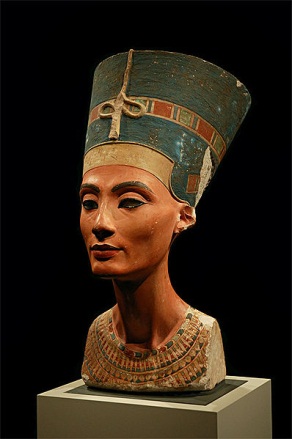 